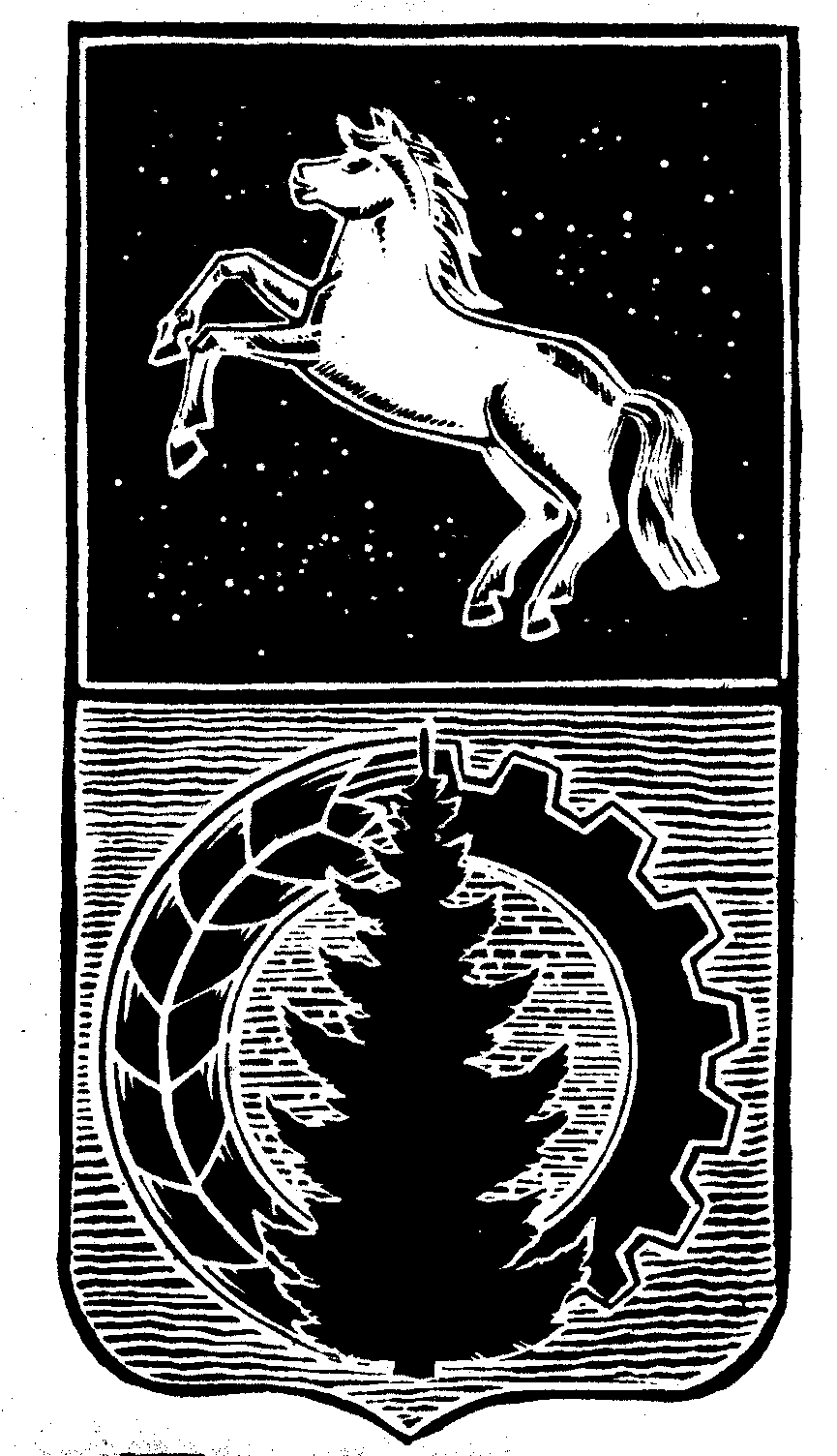 КОНТРОЛЬНО-СЧЁТНЫЙ  ОРГАНДУМЫ  АСИНОВСКОГО  РАЙОНА636840, Томская область, г. Асино, ул. имени Ленина, 40,Телефон: (38 241) 2 19 33E-mail: reviz.grup@mail.ruЗАКЛЮЧЕНИЕна проект постановления Администрации Асиновского городского поселения «Об утверждении муниципальной программы «Доступная среда для инвалидов на 2017 – 2019 годы»г. Асино									       24.10.2017 годаКонтрольно-счетным органом Думы Асиновского района в соответствии со ст. 10 Решения Думы Асиновского района от 16.12.2011г № 104 «Об утверждении Положения «О Контрольно-счетном органе Думы Асиновского района» рассмотрен представленный проект постановления Администрации Асиновского городского поселения «Об утверждении муниципальной программы «Доступная среда для инвалидов на 2017 – 2019 годы».Экспертиза проекта постановления Администрации Асиновского городского поселения «Об утверждении муниципальной программы «Доступная среда для инвалидов на 2017 – 2019 годы» проведена в период с 23 октября 2017 года по 24 октября 2017 года в соответствии со статьёй 157 Бюджетного Кодекса, статьей 9 Федерального закона от 07.02.2011 № 6-ФЗ «Об общих принципах организации и деятельности контрольно – счетных органов субъектов РФ и муниципальных образований», пунктом 7 части 1 статьи 4 Положения о Контрольно-счетном органе муниципального образования «Асиновский район», утвержденного решением Думы Асиновского района от 16.12.2011 № 104, в целях определения соответствия муниципального правового акта бюджетному законодательству и на основании пункта 12.1 плана контрольных и экспертно-аналитических мероприятий Контрольно-счетного органа Думы Асиновского района на 2017 год, утвержденного распоряжением председателя Контрольно-счетного органа Думы Асиновского района от 29.12.2016 № 24, распоряжения председателя Контрольно-счетного органа  на проведение контрольного мероприятия от 19.10.2017 № 20.Должностные лица, осуществлявшие экспертизу:Аудитор Контрольно-счётного органа Думы Асиновского района Белых Т. В.Согласно представленного проекта постановления, предлагается утвердить муниципальную программу «Доступная среда для инвалидов на 2017 – 2019 годы» (далее – Муниципальная программа) с общим объемом финансирования в размере 280,0 тыс. рублей, в том числе по годам:- на 2017 год 80,0 тыс. рублей, из них за счет средств местного бюджета 80,0 тыс. рублей;- на 2018 год 100,0 тыс. рублей, из них за счет средств местного бюджета 100,0 тыс. рублей;- на 2019 год 100,0 тыс. рублей, из них за счет средств местного бюджета 100,0 тыс. рублей.В нарушение статьи 179 Бюджетного Кодекса РФ, пункта 3 Постановления Администрации Асиновского городского поселения от 06.04.2016 № 293/16 «Об утверждении порядка принятия решений о разработке муниципальных программ Асиновского городского поселения, их формирования и реализации», Заказчик Муниципальной программы ««Доступная среда для инвалидов на 2017 – 2019 годы» не обеспечил своевременное утверждение Муниципальной программы, реализация которой планируется в текущем финансовом году.По итогам рассмотрения проекта постановления Администрации Асиновского городского поселения «Об утверждении муниципальной программы «Доступная среда для инвалидов на 2017 – 2019 годы», Контрольно-счетный орган Думы Асиновского района сообщает, что данный проект Постановления может быть принят в предложенной редакции.. Аудитор		_______________		                              _Т.В. Белых___		                                (подпись)				                                      (инициалы и фамилия)